PowerSchool Attendance TrainingSpring 2022DATETIMELOCATIONSESSION                               1/5/229:00 AM – 10:30 AMTEAMS597221/12/229:00 AM – 10:30 AM                                  TEAMS597231/19/229:00 AM – 10:30 AM                              TEAMS597241/26/229:00 AM – 10:30 AM                                   TEAMS597252/9/229:00 AM – 10:30 AM                              TEAMS597262/23/229:00 AM – 10:30 AM                                 TEAMS597273/9/229:00 AM – 10:30 AM                               TEAMS59728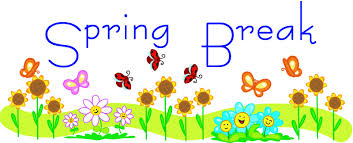 3/23/229:00 AM – 10:30 AMTEAMS597294/6/229:00 AM – 10:30 AMTEAMS597304/20/229:00 AM – 10:30 AM                               TEAMS597315/4/229:00 AM – 10:30 AM                                  TEAMS597325/18/229:00 AM – 10:30 AM                                   TEAMS59733